FORMULIR PENILAIAN UJIAN SKRIPSINama			:  Fida Alia ShabrinaNo. Pokok		:  2019730033Judul Skripsi	:  Gambaran Klinis Pasien Tuberkulosis Paru Dewasa yang melakukan Tes Cepat Mulekuler (TCM) di Rumah Sakit Islam Jakarta  Cempaka Putih Periode Januari-Juni 2022  Catatan :Rentang  nilai 0-100                                                 Penguji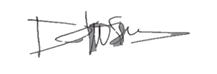 				dr. Dayu Swasti Kharisma, M. BiomedPERBAIKAN SKRIPSISesuai dengan jalannya sidang skripsi, perbaikan-perbaikan yang harus dan/atau disarankan untuk dilakukan pada ujian ini adalah sbb:------------------------------------------------------------------------------------------------------------------------------------------------------------------------------------------------------------------------------------------------------------------------------------------------------------------------------------------------------------------------------------------------------------------------------------------------------------------------------------------------------------------------------------------------------------------------------------------------------------------------------------------------------------------------------------------------------------------------------------------------------------------------------------------------------------------------------------------------------------------------------------------------------	                     Jakarta,    Januari 2023						     Penguji 1,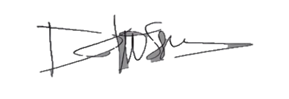                          dr. Dayu Swasti Kharisma, M. BiomedAspek yang dinilaiNilai*BobotNilai x BobotPenyajian Lisan.Penggunaan WaktuKejelasan PenyajianEfektifitas, Pemakaian AVA2Sistematika PenulisanSesuai Kaidah IlmiahKetepatan Penggunaan BahasaSusunan Bahasa1Isi TulisanLatar BelakangTujuanKerangka TeoriKerangka KonsepDefinisi Operasional ( DO )Desain PenelitianMetode Pengambilan DataAnalisis DataPembahasanKesimpulanSaran3Originalitas RelevansiKeterkinian1Tanya Jawab & atau unjuk kerja :Kejelasan mengemukakan isi skripsiPenguasaan materiKetepatan menjawab pertanyaan3TOTALTOTALTOTAL90